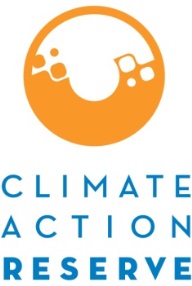 Grassland Project Monitoring ReportThis report is required for projects that have selected a greater than annual verification period under the Grassland Project Protocol V1.0 (see Section 7 of the protocol for reporting period and verification cycle information and report submittal requirements). If the project has previously been verified, certain information may not have changed from the previous verification period, but any changes relevant to this reporting period shall be included in this report.This report is also required for projects that have elected to take a zero-credit reporting period. Please refer to Section 3.4.6 of the Reserve Program Manual for when and how the report shall be submitted.Project InformationReason for Zero-Credit Reporting Period (if applicable)Briefly describe the reason(s) that GHG emission reductions are not being claimed for this period.Record KeepingBriefly describe how project data was recorded and maintained during the period in question.Operational/Personnel/Ownership ChangesDescribe any changes to project equipment, management systems, landowners, easement holders, or personnel that occurred during the period in question.Regulatory ComplianceList all instances of legal violations caused by the project or project activities that occurred during the period in question. Note that while the project is not required to meet regulatory compliance requirements as laid out in the protocol during a zero-credit reporting period, disclosure of violations is required.Monitoring RequirementsDid the project meet the monitoring requirements, as laid out in the protocol, for the time period in question? If not, why and what monitoring was conducted in its place? Please describe for each item below.Current Land Use:      Livestock Grazing:      Fertilizer Use:      Fires:      Reversals:      Fossil Fuel Use / Energy Consumption:      Calculation Method Briefly describe the methods and software that were or will be used to perform emission reduction calculations. If using the GrassTool, please specify the version.Estimated EmissionsList estimates in units of tCO2e. If the reporting period spans multiple vintages (i.e. calendar years), please list the calculated reductions per vintage. If the emission reductions have yet to be calculated, please put “TBD” (to be determined) in the spaces provided. Monitoring Summary Table 
(not required for Zero-Credit Reporting Period monitoring)TO BE DELETED BY THE USERAn annual monitoring report is used to summarize what happened during a reporting period which is not being verified at this time.Date of ReportLandownerProject DeveloperReserve Project IDProject NameReserve Cooperative ID (if applicable)Cooperative Developer (if applicable)Name of Individual Completing ReportProtocol VersionDates of Current Reporting Period to Expected Dates of Current Verification Period to Requested Duration of Zero-Credit Reporting Period (if applicable) to Dates of NoncomplianceDescriptionActions TakenVintage:Baseline Emissions (A):Project Emissions (B):Total Emission Reductions (A-B):Parameter MonitoredValueDescription/NotesStateCountyCropland PremiumDFconvDFσStratum 1 (acres)Stratum 2 (acres)Stratum 3 (acres)Stratum 4 (acres)Emission factor group for the reporting periodBuffer pool contribution percentageTypes and volumes of fossil fuels usedQuantity of electricity usedTypes, quantities, and N contents of organic fertilizersLivestock categories and AGD for eachGrazing seasonAmbient temperature during grazing seasonArea burned by stratumDMs for each stratum burned